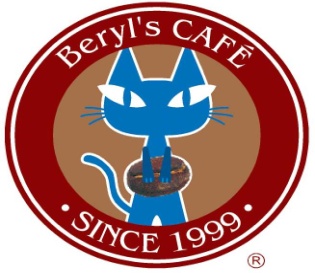 項目勾選品號/品名規格單價數量小計備註1□柏里 濾掛式咖啡(可客製化)/10包電洽盒★買5送1★2□柏里 南美之星咖啡豆/250g360包3□柏里 耶加雪夫咖啡豆/250g360包4□柏里 黃金曼特寧咖啡豆/250g360包5□柏里55號咖啡豆//1磅250包6□柏里 28號咖啡豆//1磅280包7□柏里 62號咖啡豆//1磅260包8□柏里 89號咖啡豆//1磅350包9□柏里 36號咖啡豆//1磅340包10□柏里 曼巴咖啡豆//300包11□柏里 摩卡咖啡豆//300包12□柏里 炭燒咖啡豆//340包13□柏里 藍山咖啡豆//420包14□柏里 曼特寧咖啡豆//360包15□柏里 庫斯科咖啡豆/450g/1磅420包★新上市★16□柏里 92號咖啡豆/450g/1磅260包17□Delonghi半/全自動義式咖啡機請電洽台備註＊如需磨粉請標記於備註欄位。1.以上報價皆未含5%營業稅。2.全省宅配，品質保證，可貨到付款。3.各項產品搭配滿500元免運費。＊如需磨粉請標記於備註欄位。1.以上報價皆未含5%營業稅。2.全省宅配，品質保證，可貨到付款。3.各項產品搭配滿500元免運費。＊如需磨粉請標記於備註欄位。1.以上報價皆未含5%營業稅。2.全省宅配，品質保證，可貨到付款。3.各項產品搭配滿500元免運費。合計備註＊如需磨粉請標記於備註欄位。1.以上報價皆未含5%營業稅。2.全省宅配，品質保證，可貨到付款。3.各項產品搭配滿500元免運費。＊如需磨粉請標記於備註欄位。1.以上報價皆未含5%營業稅。2.全省宅配，品質保證，可貨到付款。3.各項產品搭配滿500元免運費。＊如需磨粉請標記於備註欄位。1.以上報價皆未含5%營業稅。2.全省宅配，品質保證，可貨到付款。3.各項產品搭配滿500元免運費。稅額備註＊如需磨粉請標記於備註欄位。1.以上報價皆未含5%營業稅。2.全省宅配，品質保證，可貨到付款。3.各項產品搭配滿500元免運費。＊如需磨粉請標記於備註欄位。1.以上報價皆未含5%營業稅。2.全省宅配，品質保證，可貨到付款。3.各項產品搭配滿500元免運費。＊如需磨粉請標記於備註欄位。1.以上報價皆未含5%營業稅。2.全省宅配，品質保證，可貨到付款。3.各項產品搭配滿500元免運費。總計